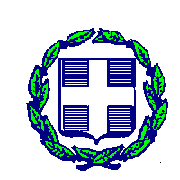 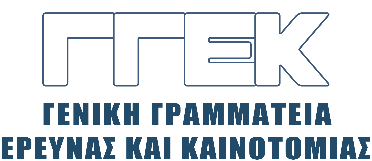 ΕΛΛΗΝΙΚΗ ΔΗΜΟΚΡΑΤΙΑ                                                        ΥΠΟΥΡΓΕΙΟ ΑΝΑΠΤΥΞΗΣ ΚΑΙ ΕΠΕΝΔΥΣΕΩΝΓΕΝΙΚΗ ΓΡΑΜΜΑΤΕΙΑ ΕΡΕΥΝΑΣ ΚΑΙ ΚΑΙΝΟΤΟΜΙΑΣ	ΔΕΛΤΙΟ ΤΥΠΟΥ                                                                                                                      14.09.2021Ο Γενικός Γραμματέας Έρευνας και Καινοτομίας, Καθ. Αθ.Κυριαζής, τη Δευτέρα 13 Σεπτεμβρίου 2021, επισκέφθηκε τις εγκαταστάσεις του Κέντρου Διάδοσης Επιστημών και Μουσείου Τεχνολογίας «ΝΟΗΣΙΣ» (ΚΔΕΜΤ NOESIS) στη ΘεσσαλονίκηΣτο περιθώριο της 85ης Διεθνούς Έκθεσης Θεσσαλονίκης ο Γενικός Γραμματέας Έρευνας και Καινοτομίας, Καθ. Αθανάσιος Κυριαζής, τη Δευτέρα 13 Σεπτεμβρίου 2021, επισκέφθηκε τις εγκαταστάσεις του Κέντρου Διάδοσης Επιστημών και Μουσείου Τεχνολογίας «ΝΟΗΣΙΣ» στη Θεσσαλονίκη. Το ΚΔΕΜΤ NOESIS αποτελεί ένα πολιτιστικό, επιμορφωτικό, κοινωφελές Ίδρυμα που προσφέρει στη μαθητική κοινότητα, αλλά και στο ευρύ κοινό κατάλληλο περιβάλλον για τη γνωριμία και την κατανόηση των θετικών επιστημών και την ενημέρωσή του για τις εξελίξεις της τεχνολογίας. Η αρχιτεκτονική του παραπέμπει στην σφήνα του Αρχιμήδη, όπου το επίμηκες σώμα του κύριου κτηρίου είναι ο μοχλός που ανασηκώνει την σφαίρα της Γης η οποία συμβολίζεται από το σφαιρικό κτήριο ( με 25 μέτρα εξωτερική διάμετρο σφαίρας) του Ψηφιακού Πλανηταρίου που διαθέτει. Το μακρόστενο κτήριο αποτελεί τον ενιαίο χώρο του μουσείου ο οποίος χρησιμοποιείται ως χώρος υποδοχής και συνδέεται με όλα τα υπόλοιπα κτήρια του συγκροτήματος.Στο πλαίσιο της επίσκεψης στο ΝΟΗΣΙΣ, ο κ.Κυριαζής, ξεναγήθηκε στους χώρους προβολών.Επίσης, ξεναγήθηκε στο Μουσείο Τεχνολογίας που περιλαμβάνει 3 μόνιμες εκθέσεις:την ΙΔΕΑ - Αρχαία Ελληνική Τεχνολογία,το Τεχνοπάρκο,και το Εκθετήριο της Τεχνολογίας Μεταφορών.Τέλος, κατά την επίσκεψη του, ο κ. Κυριαζής, , είχε την ευκαιρία να ενημερωθεί αναλυτικά για τη δομή, τους επιμέρους τομείς δραστηριοποίησης, τα έργα, τις προτεραιότητες και τις μελλοντικές δράσεις του Κέντρου. Επίσης, συνομίλησε με τον Πρόεδρο, κ.Μ.Σιγάλα, και τον Γενικό Διευθυντή, κ.Α.Κοντονικολάου, που τον ενημέρωσαν ενδελεχώς για το έργο που επιτελούν, για τις ανάγκες και τις δυσχέρειες που αντιμετωπίζουν εν μέσω Πανδημίας. Στο πλαίσιο της επίσκεψής του ο κ. Γενικός δήλωσε:  ‘’Είχα τη χαρά να επισκεφθώ για δεύτερη φορά το ΝΟΗΣΙΣ, εποπτευόμενο φορέα της ΓΓΕΚ, και να διαπιστώσω και πάλι την παιδαγωγική και εκπαιδευτική διάσταση των εκθεμάτων του, που συνέβαλαν στο να αποσπάσει δύο ύψιστες διεθνείς τιμητικές διακρίσεις, από το Ευρωπαϊκό Δίκτυο Τεχνολογικών Κέντρων και Μουσείων ECSITE (The European Network of Science Centers and Museums) και από τη σημαντικότερη παγκοσμίως ένωση Επιστημονικών και Τεχνολογικών Κέντρων ASTC (Association of Science – Technology Centers). Πρόκειται για ένα Κέντρο που μέσω της λειτουργίας του ανοίγει γέφυρες επικοινωνίας με την τοπική κοινωνία και φέρνει την καινοτομία και την επιστήμη κοντά στους μαθητές, δίνοντας τους πολλά εκπαιδευτικά ερεθίσματα συμβάλλοντας ουσιαστικά στη μετάδοση της επιστημονικής γνώσης.’’  